Supplementary Table 1. Oligonucleotide primers used for PCR analysis (Source: Yuan et al., 2009; Chiu et al., 2010)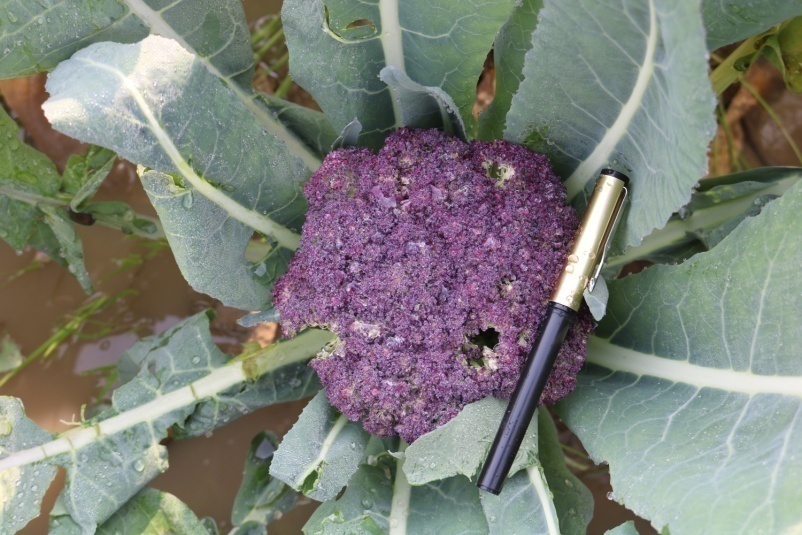 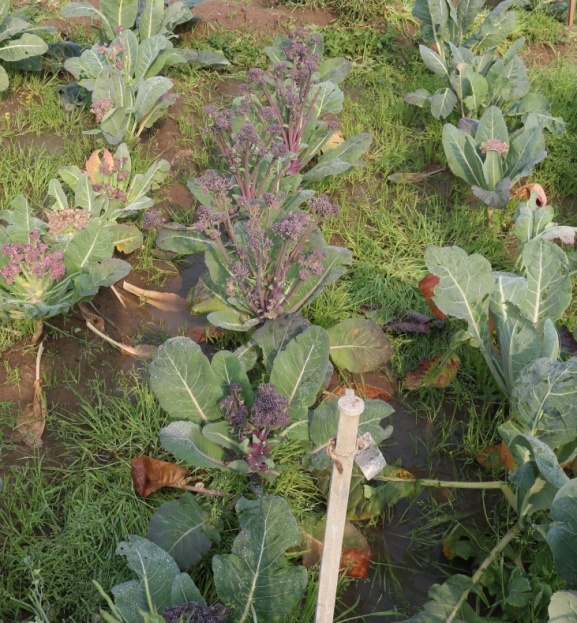 Supplementary Figure 1(A-B) ǀ ‘Broccoli type’ plants in F2 (A), fixed line DC-466-1-76 in F2:3 (B) 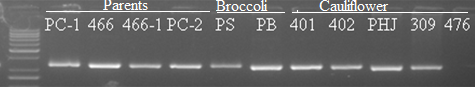 A. BoMYB2 (331 bp)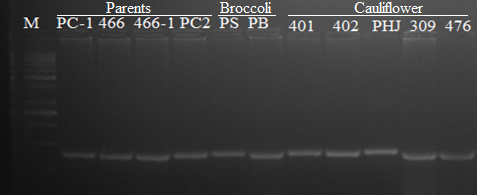 B. BoMYB1 (130 bp)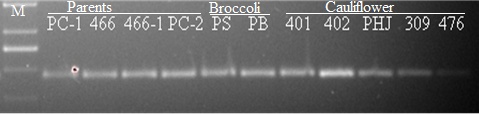 C. BoMYB2m (190 bp)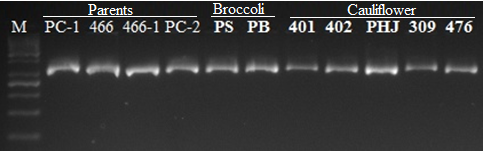 D. BoMYB3m (400 pb)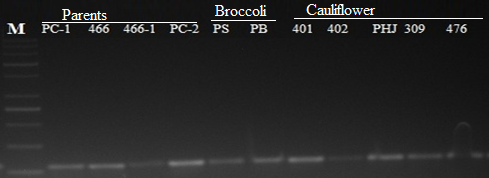 E. BoMYB4m (110 bp)Supplementary Figure 2A-E ǀ Amplification of molecular markers in parents and other genotypes. BoMYB2 (A), BoMYB1 (B), BoMYB2m (C), BoMYB3m (D) and BoMYB4m (E) marker in genotypes. Here, M50- Marker 50 bp; Parents: PC-1, 466; Bulks: 466-1 and PC-2; Broccoli: PS (Palam Samridhi) and PB (Pusa Purple Broccoli); and Indian white cauliflower- 401 (Pusa Shukti), 402 (DC-402), PHJ (Pusa Himjyoti), 309 (Pusa Sharad) and 476 (Pusa Paushja).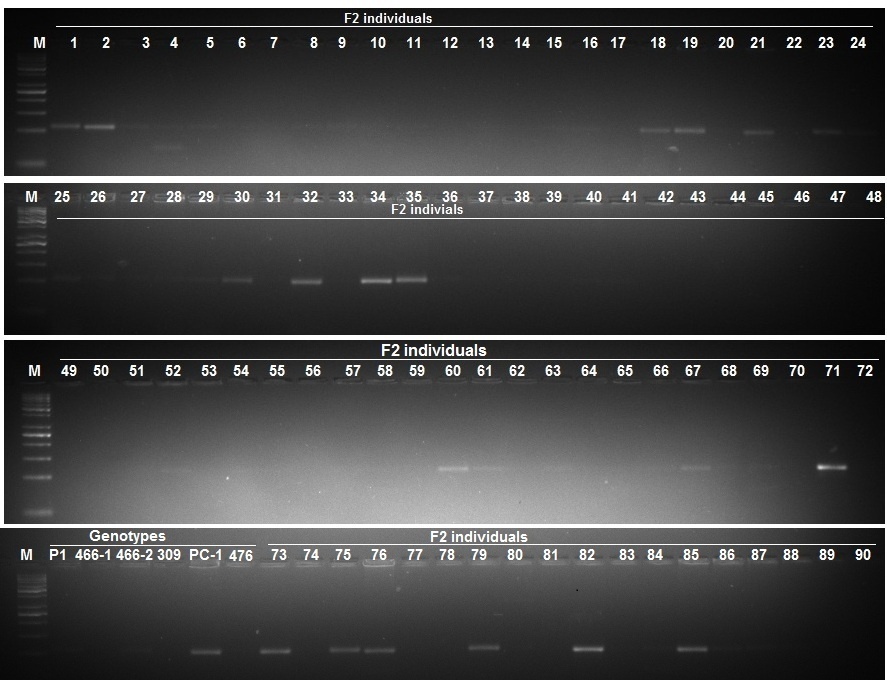 No. of F2 individuals observed here = 90; No. of recombinants = 41Supplementary Figure 3 ǀ Amplification of BoMYB3 marker in genotypes and 90 F2 plants. M50- Marker 50 bp. White curd genotypes: DC-466 (Parent), DC-466-1, DC-466-2 and DC-309 (Pusa Sharad); purple curd genotypes: PC-1 (parent-2), 476 (Pusa Paushja)- a white curd genotype. S.No. 1 - 90 are F2 plants.PrimerSequences (5’-3’)Annealing temperature (°C)BoMYB1- F AGTATGACATATTGTAACAAAGCTGGGGAGAAG54.5BoMYB1 -RCGTACCTTTTGGAACGAGCCCGTCA57.9BoMYB2- R GGAAACAGGTGGTCTTTAATTGCT 50.7BoMYB2 -F AGCTCAAATTTATCATCATCTTTGTTACATGTGATTA52.4BoMYB3 -F GTCCAAACGGTTGAGAAAAGGTGCATAT54.4BoMYB3-R CCAGCTCTTAAAGGAACTTGGTGCCATTTCCC58.8BoMYB4-F TGAGTAAGAAACATGAACCAGGTTGT51.5BoMYB4-R ATCCAAGGCATAGGGGAACAAAT51.6BoMYB2m RGCTTGAGGAAAAGGGTTTATATTGTGGCT54.2BoMYB2m FGTCGGAAGTGTTTAAAGAGAGAACATGAT51.9BoMYB2m RGCTTGAGGAAAAGGGTTTATATTGTGGCT54.2BoMYB2m F TTAGAGCTATCGGGGCGTGTCTAGAGA56.7BoMYB3m R TGAAACTGAAGGAGTACTCCCTTGGTAAC54.4BoMYB3m F GGTGCATGAAGCCGTTCTCTCTTTTAATC54.6BoMYB4m R AAGGAAGGTTTCTCTTTTTCATTTGGGTCTTAC54BoMYB4m F CCCAAGTGTATCAGCTACAGAAGAAGCCT54.2BoMYB4m R AAGGAAGGTTTCTCTTTTTCATTTGGGTCTTAC54BoMYB4m F TCGTTGTTGGTTTGTCGTTCAGTGAAAT56.2Phenotyping and genotyping of first 90 individuals of 173 F2 populationPhenotyping and genotyping of first 90 individuals of 173 F2 populationPhenotyping and genotyping of first 90 individuals of 173 F2 populationPhenotyping and genotyping of first 90 individuals of 173 F2 populationPhenotyping and genotyping of first 90 individuals of 173 F2 populationPhenotyping and genotyping of first 90 individuals of 173 F2 populationPhenotyping and genotyping of first 90 individuals of 173 F2 populationPhenotyping and genotyping of first 90 individuals of 173 F2 populationPhenotyping and genotyping of first 90 individuals of 173 F2 populationPhenotyping and genotyping of first 90 individuals of 173 F2 populationPhenotyping and genotyping of first 90 individuals of 173 F2 populationPhenotyping and genotyping of first 90 individuals of 173 F2 populationPhenotyping and genotyping of first 90 individuals of 173 F2 populationPhenotyping and genotyping of first 90 individuals of 173 F2 populationPhenotyping and genotyping of first 90 individuals of 173 F2 populationPhenotyping and genotyping of first 90 individuals of 173 F2 populationPhenotyping and genotyping of first 90 individuals of 173 F2 populationPhenotyping and genotyping of first 90 individuals of 173 F2 populationPhenotyping and genotyping of first 90 individuals of 173 F2 populationPhenotyping and genotyping of first 90 individuals of 173 F2 populationPhenotyping and genotyping of first 90 individuals of 173 F2 populationPhenotyping and genotyping of first 90 individuals of 173 F2 populationPhenotyping and genotyping of first 90 individuals of 173 F2 populationPhenotyping and genotyping of first 90 individuals of 173 F2 populationTotal of phenotyping scoringTotal of phenotyping scoringTotal of genotype scoringTotal of genotype scoringPlant No.123456789101112131415161718192021222324Purple WhitePresentAbsentPhenotypePPPPPPPPWPWPWPWPPPPWPPPP195915Genotype+++++------------++-+-+-Plant No.252627282930313233343536373839404142434445464748PhenotypePWPPPPPPPPPPPWWWPPPPPWPW177717Genotype++--++-+-++-------------Plant No.495051525354555657585960616263646566676869707172PhenotypeWWWPPPWPPPPPPWPWPPWWPPPW159717Genotype---+-------++-+---+-+-+-Plant NoP1P1P1309P2476737475767778798081828384858687888990PhenotypeWWWWPWPWPPPWWPWPPPWPPWWP135711Genotype----+-+-++--+--+--++----64263060